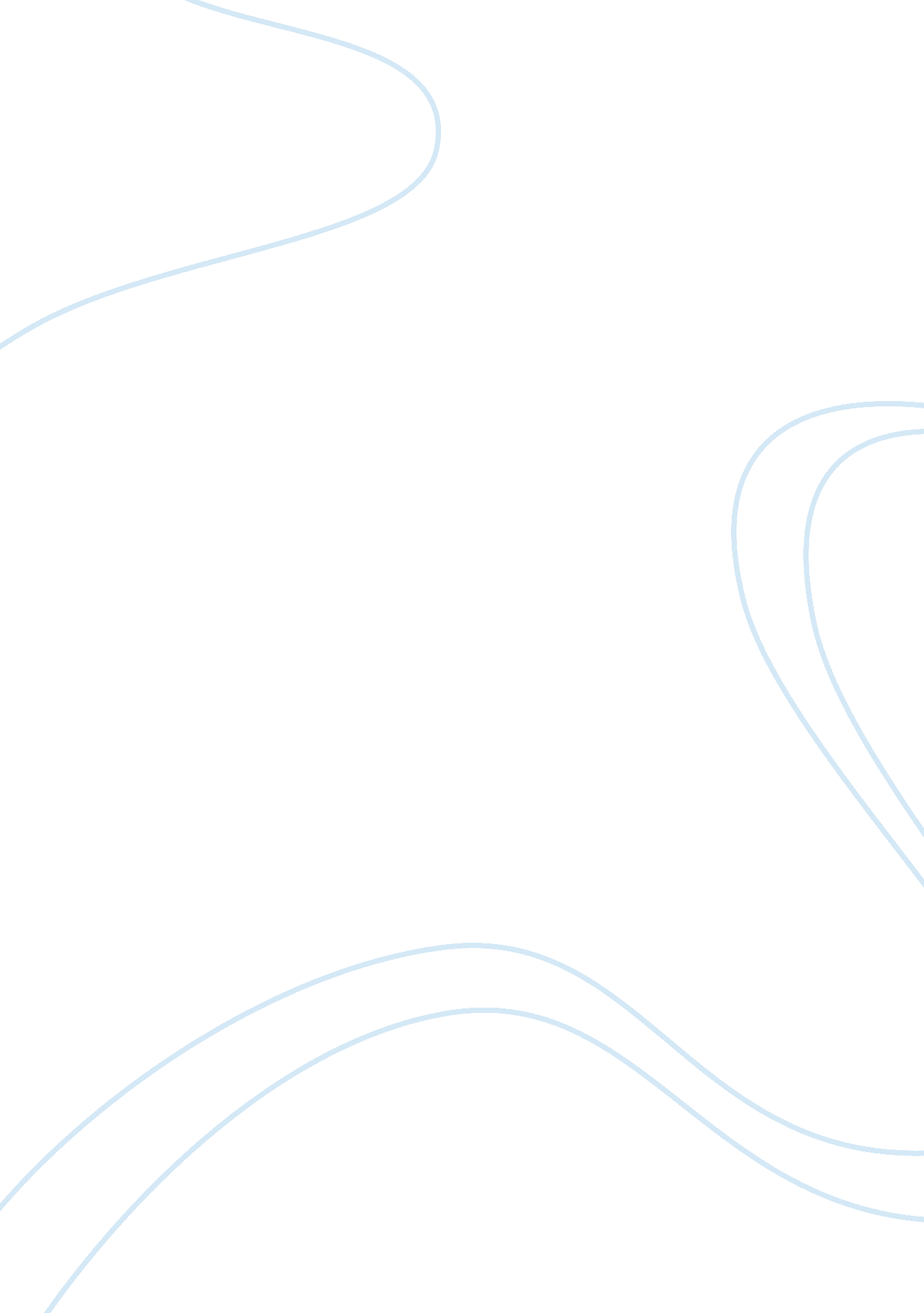 Company researchBusiness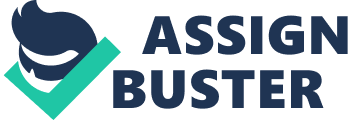 Company Research Company One Liberty Mutual Insurance is an insurance company located in Boston, Massachusetts but with branches all over the country. It offers different form of insurance making life better in the country. Its website is http://www. libertymutualgroup. com/omapps/ContentServer? pagename= LMGroup/Views/LMG while its contact phone number is 617-357-9500. I would like to work as the sales representative as the commissions are superb not to mention even the other benefits. Job applications are made online which is one positive aspect. The negative aspect is that the job requires constant travelling. The company will be sponsoring FIFA world cup, it is launching a new website and it has over 400 offices in the US. 
Company Two 
Farmers insurance Inc. is an insurance company based in Los Angeles but with sub branches all over the nation. It deals with insurance and its contact information is https://www. farmers. com/careers. html and 1-800-435-7764. I would like to be a customer relations person as the job is flexible and I would be my own boss. This is the positive aspect but the negative one is that the company requires all employees to own cars. It has one of its values as curiosity, it hires fresh graduates and it has numerous agents with easy contact. 
Company Three 
The best company to work for is Google not only because it’s the best in Fortune 500 in 2013 but also because of its great culture which is the positive aspect of the company. Google is a search engine whose contact information is http://www. google. com/about/company/ and phone number is +1650-253-0000. It is located in Mountain View California. The best job position is on the management team because of the power and authority not to mention prestige. Its negative aspect is the wavering working hours. It is owned by young people, serves millions worldwide and was founded in 1998. 
Work Cited 
Farmers Insurance Inc. https://www. farmers. com/careers. html 
Google. http://www. google. com/about/company/ 
Liberty Mutual Insurance. http://www. libertymutualgroup. com/omapps/ContentServer? pagename= LMGroup/Views/LMG 